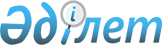 О проекте Закона Республики Казахстан "О гарантированном трансферте из Национального фонда Республики Казахстан на 2018 – 2020 годы"Постановление Правительства Республики Казахстан от 10 августа 2017 года № 477
      Правительство Республики Казахстан ПОСТАНОВЛЯЕТ:
      внести на рассмотрение Мажилиса Парламента Республики Казахстан проект Закона Республики Казахстан "О гарантированном трансферте из Национального фонда Республики Казахстан на 2018 – 2020 годы". ЗАКОН 
РЕСПУБЛИКИ КАЗАХСТАН О гарантированном трансферте из Национального фонда
Республики Казахстан на 2018 - 2020 годы
      Статья 1.Размеры гарантированного трансферта из Национального фонда Республики Казахстан
      Утвердить следующие размеры гарантированного трансферта из Национального фонда Республики Казахстан в республиканский бюджет на 2018 - 2020 годы:
      2018 год - 2 600 000 000тысячтенге;
      2019 год - 2 300 000 000 тысячтенге;
      2020 год - 2 000 000 000 тысячтенге.
      Статья 2. Порядок введения в действие настоящего Закона 
      1. Настоящий Закон вводится в действие с 1 января 2018 года. 
      2. Признать утратившим силу Закон Республики Казахстан от 29 ноября 2016 года "О гарантированном трансферте из Национального фонда Республики Казахстан на 2017 – 2019 годы" (Ведомости Парламента Республики Казахстан, 2016 г., № 21, ст. 113).
					© 2012. РГП на ПХВ «Институт законодательства и правовой информации Республики Казахстан» Министерства юстиции Республики Казахстан
				
      Премьер-Министр
Республики Казахстан

Б. Сагинтаев
Проект
      Президент
Республики Казахстан
